Лабораторна робота № 1За допомогою методу Лаймінга  в залежності від параметра  отримати сімейство кривих  , які заповнюють область між верхньою і правою сторонами одиничного квадрата і одиничним колом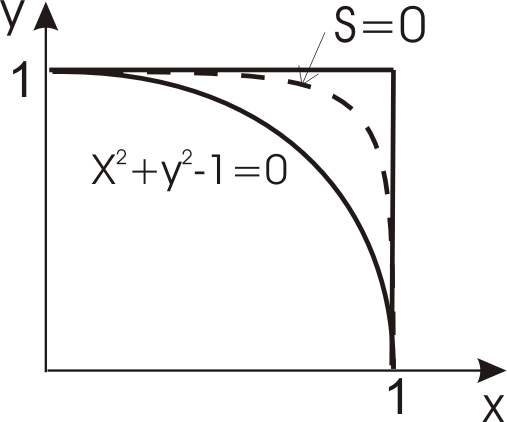 